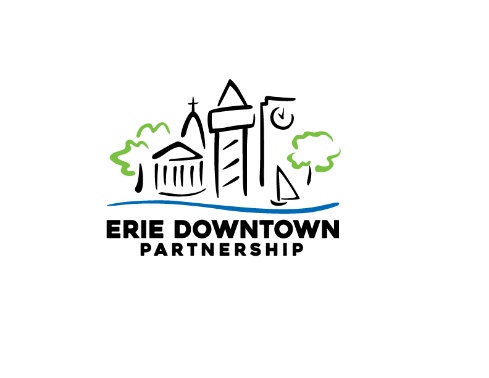 Erie시내에 대한 귀하의 의견을 묻는 간단한 10 분 설문 조사에 참여해 주셔서 감사합니다. 이메일을 남기실 경우, 설문 조사 완료 후에 60 개 이상의 시내 기업에서 사용할 수 있는 25 달러의 에리 다운타운 파트너십 선불 카드 중 하나를 받을 수 있습니다. 설문 조사 응답은 익명으로 처리되며 완전히 기밀로 유지됩니다.Top of Form질문 제목*1. 이 설문 조사에 대해 어떻게 알게 되셨습니까?에리 다운타운 파트너십지역 협회고용주교사예배 장소미디어친구 또는 가족기타(구체적으로)질문 제목*2. 시내 이벤트 및 뉴스에 대한 정보를 제공하는 가장 좋은 방법은 무엇입니까? (해당되는 모든 것을 체크하세요) 소셜 미디어 (페이스북, 인스타그램, 트위터, 히포 등) 친구와 가족의 입소문 인쇄 매체 (타임즈 뉴스, 에리 리더 등) 온라인 커뮤니티 캘린더 특정 조직 / 그룹의 뉴스 레터 지역 TV 방송국라디오 다국어 커뮤니케이션 옵션 필요 전단지 / 포스터 우편물 (편지 또는 엽서)기타(구체적으로)질문 제목*3. 시내에서 진행되는 이벤트와 행사에 대해 알고 있습니까?예아니오질문 제목*4. 시내 이벤트 및 뉴스에 대한 커뮤니케이션을받는 데 어려움이 있습니까? (인터넷, 텔레비전, 라디오, 인쇄물, 언어, ADA 준수 콘텐츠 등에 대한 액세스)아니오예, 구체적 이유.질문 제목*5. 해당되는 항목을 모두 선택하십시오.나는 Erie 시내에서 일합니다.나는 Erie 시내에서 살고 있습니다.나는 시내에 살지 않지만 Erie시에 살고 있습니다.나는 Erie시에 살지 않지만 Erie 카운티에 살고 있습니다.나는 Erie 시내에서 사업을 하고 있습니다.나는 Erie 시내가 아닌 지역에 사업체를 소유하고 있습니다.나는 Erie 시내에 부동산 / 건물을 소유하고 있습니다.기타(구체적으로)질문 제목6. 현재 집 주소의 우편 번호를 입력하세요 (선택 사항).질문 제목*7. 공개 회의 / 포럼에 참여하십니까?예아니오 (구체적 이유. 예시: 시간 / 일정, 교통, 주제에 대한 지식, ADA 문제, 번역 서비스 등)질문 제목*8. 지역 도서관을 방문하십니까?예아니오 (구체적 이유)질문 제목*9. Erie Downtown Partnership이 대중과 소통하는 데 좋은 역할을 한다고 생각합니다.예아니오잘 모르겠음Erie Downtown Partnership과 하는 일에 대해 모릅니다.다음* 10. 시내로 이동할 때 보통 어떤 교통수단을 이용하십니까? 해당 사항을 모두 표시하시기 바랍니다.도보자전거승용차 혹은 오토바이대중교통우버, 리프트, 또는 공유 차량장애인 지원 교통 수단기타 (구체적으로)질문 제목11. 시내를 방문 할 때 가장 큰 관심사는 무엇입니까?* 12. 귀하의 연령대는 무엇입니까?18-24세25-30세31-40 세41-54세55세 이상답변하고 싶지 않습니다질문 제목* 13. 귀하의 성별은 무엇입니까?여성남성논 바이너리답변하고 싶지 않습니다기타질문 제목 * 14. 귀하의 인종 또는 민족은 무엇입니까?아시아인흑인히스패닉 또는 라티노중동인 또는 북아프리카인다인종 또는 다민족미국 원주민 또는 알라스카 원주민하와이 원주민 또는 기타 태평양 섬 주민백인답변하고 싶지 않습니다기타 인종 및 민족,  아래에 자세하게 설명아래에 자기 설명:질문 제목* 15. 귀하가 주로 사용하는 언어는 무엇입니까. (하나만 선택.)미국식 수화중국어아랍어영어크메르어한국어힌디어러시아어스패인어우크라이나어중국어(만다린)베트남어네팔어소말리아어스와힐리어기타/다언어 구사(구체적으로)질문 제목* 16. 영어가 제2  언어입니까?예아니오질문 제목* 17. 귀하의 가정 총 소득은 얼마입니까?$20,000 미만$20,00-$30,000$30,000-$40,000$40,00-$50,000$50,000-$60,000$60,000-$70,000$70,000-$100,000$100,000 이상답변하고 싶지 않습니다질문 제목* 18. 귀하의 가정에 자녀가 있습니까? (해당 사항 모두 선택)예, 0-12세 사이예, 13-17세 사이아니오질문 제목* 19. 미국 장애인 편의 시설이 필요합니까?아니오예 (구체적으로 어떤 시설이 필요합니까)질문 제목20.  마지막으로, Erie 시내에 관한 이벤트 및 뉴스와 관련된 커뮤니케이션에 대한 추가 생각을 자유롭게 공유해주세요.질문 제목21. 60 개 이상의  Erie Downtown사업장에서 사용할 수있는 $ 25 Downtown Partnership 상품권 중 하나를 받기 위한 설문 조사 참가 추첨에 참여하려면 이메일 주소를 입력하십시오.  (귀하의 이메일은 Erie Downtown Partnership 외부에서 공유되지 않습니다.)질문 제목22. 향후 설문 조사에 참여하거나 시내 뉴스 및 이벤트를 수신하려면 아래에 이메일을 입력하십시오.  (귀하의 이메일은 Erie Downtown Partnership 외부에서 공유되지 않습니다.)Bottom of FormErie 시내 설문 조사